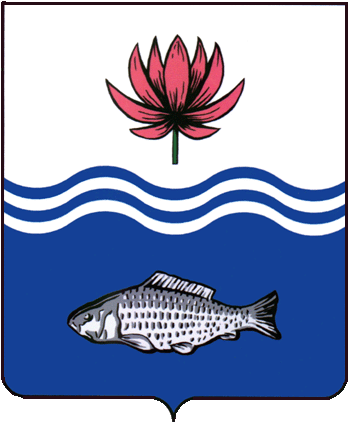 АДМИНИСТРАЦИЯ МО "ВОЛОДАРСКИЙ РАЙОН"АСТРАХАНСКОЙ ОБЛАСТИПОСТАНОВЛЕНИЕО предоставлении Есенова Н.К. в аренду земельного участка для ведения личного подсобного хозяйстваРассмотрев обращение, в соответствии со ст. 22, пп. 19 п. 2 ст. 39.6. Земельного кодекса РФ, администрация МО «Володарский район»ПОСТАНОВЛЯЕТ:1.	Предоставить Есенову Нурлубеку Кайратовичу (паспорт серии                12 12 463815, выдан ОУФМС России по Астраханской области в Трусовском районе г. Астрахани, 10.01.2013 г. адрес регистрации: Астраханская область,               г. Астрахань, пл. Базарная, д. 11, кв. 5) земельный участок в аренду сроком на 5 (пять) лет, с кадастровым номером 30:02:090901:240, общей площадью 600 кв.м, из категории «земли сельскохозяйственного назначения», в 1100 м на юг от с. Мешково Володарского района Астраханской области, для ведения личного подсобного хозяйства2.	Есенову Нурлубеку Кайратовичу:2.1.	Заключить договор аренды земельного участка с администрацией МО «Володарский район».2.2.	Зарегистрировать договор аренды земельного участка в Володарском отделе Управления Федеральной службы государственной регистрации, кадастра и картографии по Астраханской области в течение 30 дней со дня подписания договора аренды.2.3.	Ежеквартально вносить причитающийся размер арендной платы в установленные договором сроки.2.4.	При перемене места регистрации сообщить в отдел земельных и имущественных отношений, жилищной политики администрации МО «Володарский район».3.	Отделу земельных и имущественных отношений, жилищной политики администрации МО «Володарский район» (Мажитов) внести соответствующие изменения в учетную и справочную документацию.4.	Контроль за исполнением настоящего постановления оставляю за собой.И.о. заместителя главыпо оперативной работе					           Р.Т. Мухамбетов           от 17.02.2022 г.N  228